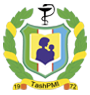 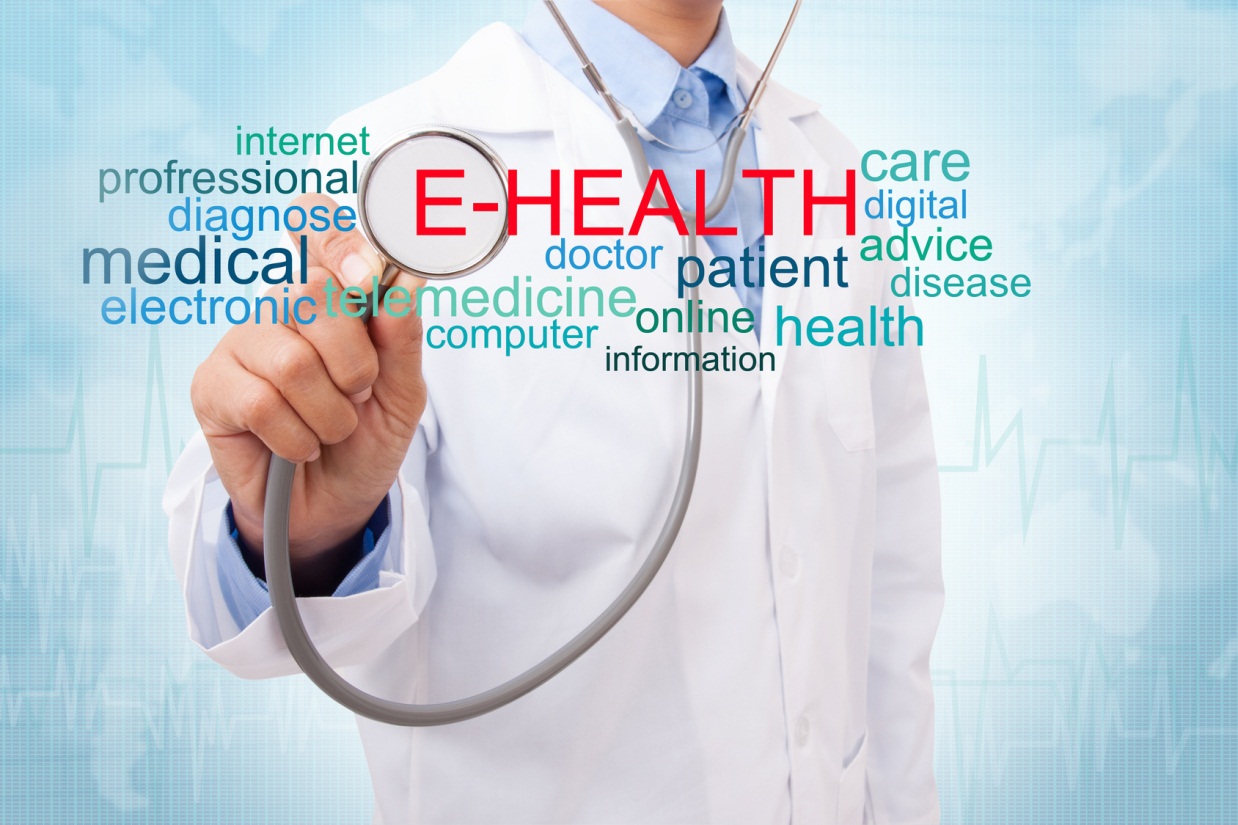 Ҳурматли  ____________________________________Сизни ва барча кафедра ходимлариниТИББИЙ ТАЪЛИМДАГИ ИСЛОҲОТЛАР – МАМЛАКАТИМИЗ ТИББИЁТ СОҲАСИНИНГ ТАРАҚҚИЁТ МЕЗОНИ2018 йил 8 январда бўлиб ўтадиганРеспублика ўқув - услубий  конференциясига таклиф этамиз. Конференция  ТошПМИ  АРМ  залида соат 1000  бошланадиЎҚУВ - УСЛУБИЙ  КОНФЕРЕНЦИЯДАСТУРИ8 январ   2018 йил900 – 1000Рўйхатдан  ўтиш1000 – 1010Ўқув - услубий  конференцияни очилишиКириш сўзи – ТошПТИ  ректори  Даминов Б.Т.1010– 1025Mode Hed Erasmus+ проекти бўйича электрон дарсликларни тиббий амалиётда ишлаб чиқиш тажрибаси ва унинг қўллаш учун тавсиялар Марузачи: ТошПТИ  таълим сифатини назорат қилиш бўлим бошлиғи  Убайдуллаева С.А. 1025– 1040Халқаро экспертларнинг қисқа ўқув курслари асосида магистрларни ўқитиш сифатини ошириш тажрибасиМарузачи:  Неонатология  кафедраси  доценти  Исмаилова М.А1040 – 1055Effective technique for improvement  medical students speechМарузачи:  Чет  тиллар  кафедраси ўқитувчиси Давлетярова  Н.И.1055– 1110Амалий фаолиятни тиббиёт олий таълим муассасаларининг ўқув жараёнига тадбиқ этиш Марузачи: Поликлиник   педиатрия  кафедраси  доценти Турдиева Ш.Т.1110- 1125Педагогик  ҳамкорлик Марузачи: Биохимия, тиббий кимё  кафедраси ассистенти  Икрамова З.А1125- 1140Офтальмология фанини ўзлаштиришда биоматериал ва  клиник мисолларни қўллаш йўли билан  интергал  алоқани мустаҳкамлаш.Марузачи: Офтальмология  кафедраси ассистенти    Туракулова Д.М1140–1155Янги авлод талабаларини ўқитиш хусусиятлариМарузачи: Педагогика ва и психология  кафедраси  Мирзаева Ш.Р.1155–1210Modern pedagogical technologies in organization educational process in the department of general surgeryМарузачи: Умумий хирургия кафедраси Усаров А.М,.Абдумаджитов А.Ш1210–1220Муҳокама ва таълим сифатини яхшилаш бўйича тавсиялар 1220Кофе брейк